27 декабря 2023г.                          № 33/68	                  с. Кануково«О   бюджете  Кануковского сельского муниципального образования Республики Калмыкия на 2024 год»В соответствии с Бюджетным Кодексом РФ, Федеральным Законом РФ №131 ФЗ «Об общих принципах организации местного самоуправления в Российской Федерации», руководствуясь ст. 42 Устава Кануковского сельского муниципального образования Республики Калмыкия, ст. 5 Положения о бюджетном процессе в Кануковском сельском муниципальном образовании Республики Калмыкия Собрание депутатов Кануковского сельского муниципального образования Республики Калмыкияр е ш и л о:                              Статья 1. Утвердить  основные характеристики бюджета Кануковского сельского муниципального образования Республики Калмыкия на 2024 год:1) прогнозируемый общий объем доходов бюджета Кануковского сельского муниципального образования Республики Калмыкия в сумме 3954,1 тыс. рублей2) прогнозируемый общий объем расходов бюджета Кануковского сельского муниципального образования Республики Калмыкия в сумме 3954,1 тыс.рублей3) дефицит бюджета Кануковского сельского муниципального образования Республики Калмыкия в сумме 0 тыс. рублейСтатья 2. 1. Установить, что доходы бюджета Кануковского сельского муниципального образования Республики Калмыкия, поступающие в 2024 году, формируются за счет:1) федеральных и региональных налогов, сборов и неналоговых доходов  в соответствии с нормативами, установленными законодательством Российской Федерации и Республики Калмыкия;2) федеральных, региональных и местных налогов и сборов (в части погашения задолженности прошлых лет по отдельным видам налогов, а также в части погашения задолженности по отмененным налогам и сборам) 3) безвозмездных поступлений, перечисляемых в бюджет Кануковского сельского муниципального образования Республики Калмыкия в соответствии с законодательством Российской Федерации, Республики Калмыкия.Статья 3. Установить, что в 2024 году доходы от оказания платных услуг, безвозмездных поступлений и иной приносящей доход деятельности казенных учреждений Кануковского сельского муниципального образования Республики Калмыкия, являющихся получателями бюджетных средств, при составлении, утверждении, исполнении бюджета и составлении отчетности о его исполнении включаются в состав  доходов бюджета Кануковского сельского муниципального образования Республики Калмыкия.  Статья 4. Утвердить объем поступлений доходов бюджета Кануковского сельского муниципального образования Республики Калмыкия на 2024 год  по кодам бюджетной классификации, согласно   приложению  1 к настоящему решению.Статья 5. Утвердить распределение бюджетных ассигнований из бюджета  Кануковского сельского муниципального образования Республики Калмыкия по разделам, подразделам, целевым статьям, группам и подгруппам видов расходов классификации расходов бюджетов на 2024 год,  согласно приложению  2  к настоящему решению.          Статья 6. Утвердить ведомственную структуру расходов бюджета Кануковского  сельского муниципального образования Республики Калмыкия на 2024 год,   согласно   приложению   3 к настоящему решению.           Статья 7. Установить, что заключение и оплата муниципальных контрактов, иных договоров, исполнение которых осуществляется за счет средств бюджета Кануковского сельского муниципального образования Республики Калмыкия, производятся в пределах утвержденных им лимитов бюджетных обязательств, если иное не установлено Бюджетным кодексом Российской Федерации  с учетом принятых и неисполненных обязательств. Статья 8. Утвердить программу муниципальных внутренних заимствований Кануковского сельского муниципального образования Республики Калмыкия на 2024 год согласно приложению 4 к настоящему решению.          Статья 9. 1) Утвердить верхний предел муниципального внутреннего долга Кануковского сельского муниципального образования Республики Калмыкия на 1 января 2025года в сумме 0 тыс. рублей, в том числе верхний предел долга  по муниципальным гарантиям на 1 января 2025 года в сумме 0 тыс. рублей.  2) Утвердить объем расходов на обслуживание муниципального долга Кануковского сельского муниципального образования Республики Калмыкия в 2024 году в сумме 0 тыс. рублей.         Статья 10. Утвердить источники финансирования дефицита бюджета Кануковского сельского муниципального образования Республики Калмыкия на 2024 год,  согласно приложению 5 к настоящему решению.           Статья 11. Утвердить объем межбюджетных трансфертов, на осуществление передаваемых полномочий передаваемых из бюджета Кануковского сельского муниципального образования Республики Калмыкия бюджету  Сарпинского районного муниципального образования Республики Калмыкия  на 2024 год, согласно приложению  №6.          Статья 12. Установить, что остатки средств бюджета Кануковского сельского муниципального образования Республики Калмыкия на 1 января 2024года, образовавшиеся в связи с неполным использованием бюджетных ассигнований в ходе исполнения бюджета в 2023 году, направляются в 2024 году на увеличение сверх объемов, установленных решением  «О бюджете Кануковского сельского муниципального образования Республики Калмыкия на 2024 год.         Статья 13. Установить дополнительные основания  в 2024 году  для внесения изменений  в сводную  бюджетную  роспись  бюджета Кануковского сельского муниципального образования Республики Калмыкия без внесения изменений в настоящее  Решение, связанные с:1) особенностями исполнения  муниципального бюджета в пределах общего объема бюджетных ассигнований, предусмотренных соответствующему главному распорядителю средств  бюджета Кануковского сельского муниципального образования Республики Калмыкия, в том числе:- перераспределение бюджетных ассигнований между разделами, подразделами, целевыми статьями и видами расходов классификации расходов бюджетов в целях реализации указов Президента Российской Федерации от 7 мая 2012 года № 597 «О мероприятиях по реализации государственной социальной политики», от 7 мая 2012 года N 599 "О мерах по реализации государственной политики в области образования и науки";- перераспределение бюджетных ассигнований между разделами, подразделами, целевыми статьями и видами расходов классификации расходов бюджетов, связанное с изменением кодов и порядка применения бюджетной классификации Российской Федерации;- перераспределение бюджетных ассигнований между разделами, подразделами, целевыми статьями, видами расходов классификации расходов бюджетов на сумму средств, необходимых для выполнения условий софинансирования, установленных для получения межбюджетных трансфертов, предоставляемых бюджету Кануковского сельского муниципального образования Республики Калмыкия из бюджетов бюджетной системы Российской Федерации и Республики Калмыкия в форме субсидий и безвозмездных  поступлений  от  Фонда содействия реформированию жилищно-коммунального хозяйства, в том числе путем введения новых кодов классификации расходов республиканского бюджета и бюджета СМО;- перераспределение бюджетных ассигнований между разделами, подразделами, целевыми статьями и видами расходов классификации расходов бюджетов в связи с экономией по результатам закупок товаров, работ, услуг для обеспечения муниципальных  нужд, сложившейся в 2023 году;- перераспределение бюджетных ассигнований между разделами, подразделами, целевыми статьями и видами расходов классификации расходов бюджетов в целях погашения кредиторской задолженности, образовавшейся по состоянию на 1 января 2024 года;- перераспределение бюджетных ассигнований между разделами, подразделами, целевыми статьями и видами расходов классификации расходов бюджетов в целях исполнения актов по административным правонарушениям, решений налоговых органов о взыскании  налогов, сборов, пеней и штрафов;        2) перераспределением бюджетных ассигнований между главными распорядителями средств бюджета Кануковского сельского муниципального образования Республики Калмыкия разделами, подразделами, целевыми статьями и видами расходов классификации расходов бюджетов  в пределах общего объема бюджетных ассигнований бюджета, а именно;- на реализацию мероприятий в рамках соответствующих  муниципальных  программ Республики Калмыкия, на основании внесенных в нее изменений;-на обеспечение расходов по обслуживанию муниципального долга Кануковского сельского муниципального образования Республики Калмыкия.        Статья 14. Настоящее решение подлежит официальному опубликованию и вступает в силу с 1 января 2024 года.     Председатель Собрания депутатовКануковского сельскогомуниципального образованияРеспублики Калмыки:				          Ребриков В.И.Глава администрацииКануковского сельскогомуниципального образованияРеспублики Калмыкия (ахлачи):  			Заруднева О.Н.  Распределение бюджетных  ассигнований из бюджета Кануковского сельского муниципального образования Республики Калмыкия  по целевым статьям, группам и подгруппам видов расходов классификации расходов бюджета на 2023 год.                                    Приложение №3к решению Собрания депутатов Кануковского   сельского муниципального  образования Республики Калмыкия " О  бюджете Кануковского сельского муниципального образования Республики Калмыкия на 2024 год»№ 33/68  от 27.12.2023 гВедомственная структура расходов бюджета Кануковского  сельского муниципального образования Республики Калмыкия на 2024 год                                    Приложение №4к решению Собрания депутатов Кануковского   сельского муниципального  образования Республики Калмыкия " О  бюджете Кануковского сельского муниципального образования Республики Калмыкия на 2024 год»№ 33/68  от 27.12.2023 г.                                    Приложение №5к решению Собрания депутатов Кануковского   сельского муниципального  образования Республики Калмыкия " О  бюджете Кануковского сельского муниципального образования Республики Калмыкия на 2024 год»№ 33/68  от 27.12.2023 г                                    Приложение №6к решению Собрания депутатов Кануковского   сельского муниципального  образования Республики Калмыкия " О  бюджете Кануковского сельского муниципального образования Республики Калмыкия на 2024 год»№ 33/68  от 27.12.2023 гРаспределение иных межбюджетных трансфертов на осуществление передаваемых полномочий из бюджета Кануковского сельского муниципального образования Республики Калмыкия бюджету  Сарпинского районного муниципального образования Республики Калмыкия  на 2024 год РЕШЕНИЕ                                           СОБРАНИЯ ДЕПУТАТОВ КАНУКОВСКОГО СЕЛЬСКОГО МУНИЦИПАЛЬНОГО ОБРАЗОВАНИЯ РЕСПУБЛИКИ КАЛМЫКИЯ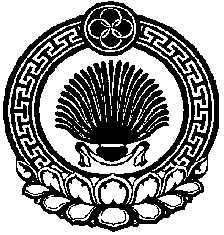 ХАЛЬМГ ТАНhЧИНКАНУКОВСК СЕЛАНЭМУНИЦИПАЛЬН БУРДЭЦИНДЕПУТАТНРИН  ХУРГ                                    Приложение №1к решению Собрания депутатов Кануковского   сельского муниципального  образования Республики Калмыкия "О  бюджете Кануковского сельского муниципального образования Республики Калмыкия на 2024 год»№ 33/68  от 27.12.2023 г.                                    Приложение №1к решению Собрания депутатов Кануковского   сельского муниципального  образования Республики Калмыкия "О  бюджете Кануковского сельского муниципального образования Республики Калмыкия на 2024 год»№ 33/68  от 27.12.2023 г.                                    Приложение №1к решению Собрания депутатов Кануковского   сельского муниципального  образования Республики Калмыкия "О  бюджете Кануковского сельского муниципального образования Республики Калмыкия на 2024 год»№ 33/68  от 27.12.2023 г.                                    Приложение №1к решению Собрания депутатов Кануковского   сельского муниципального  образования Республики Калмыкия "О  бюджете Кануковского сельского муниципального образования Республики Калмыкия на 2024 год»№ 33/68  от 27.12.2023 г.                                    Приложение №1к решению Собрания депутатов Кануковского   сельского муниципального  образования Республики Калмыкия "О  бюджете Кануковского сельского муниципального образования Республики Калмыкия на 2024 год»№ 33/68  от 27.12.2023 г.                                    Приложение №1к решению Собрания депутатов Кануковского   сельского муниципального  образования Республики Калмыкия "О  бюджете Кануковского сельского муниципального образования Республики Калмыкия на 2024 год»№ 33/68  от 27.12.2023 г.Объем поступлений доходов  бюджета                                                                                                                                   Кануковского сельского муниципального образования Республики Калмыкия на 2024 год по кодам бюджетной классификации.                                                                                                                                     тыс. руб.Объем поступлений доходов  бюджета                                                                                                                                   Кануковского сельского муниципального образования Республики Калмыкия на 2024 год по кодам бюджетной классификации.                                                                                                                                     тыс. руб.Объем поступлений доходов  бюджета                                                                                                                                   Кануковского сельского муниципального образования Республики Калмыкия на 2024 год по кодам бюджетной классификации.                                                                                                                                     тыс. руб.Объем поступлений доходов  бюджета                                                                                                                                   Кануковского сельского муниципального образования Республики Калмыкия на 2024 год по кодам бюджетной классификации.                                                                                                                                     тыс. руб.Объем поступлений доходов  бюджета                                                                                                                                   Кануковского сельского муниципального образования Республики Калмыкия на 2024 год по кодам бюджетной классификации.                                                                                                                                     тыс. руб.Объем поступлений доходов  бюджета                                                                                                                                   Кануковского сельского муниципального образования Республики Калмыкия на 2024 год по кодам бюджетной классификации.                                                                                                                                     тыс. руб.Код бюджетной классификации Российской ФедерацииНаименование доходовНаименование доходов2024 год000 1 00 00000 00 0000 000НАЛОГОВЫЕ И НЕНАЛОГОВЫЕ ДОХОДЫНАЛОГОВЫЕ И НЕНАЛОГОВЫЕ ДОХОДЫ1995,8000 1 01 00000 00 0000 000НАЛОГИ НА ПРИБЫЛЬ, ДОХОДЫНАЛОГИ НА ПРИБЫЛЬ, ДОХОДЫ711,4182 1 01 02000 01 0000 110Налог на доходы физических лиц               Налог на доходы физических лиц               711,4182 1 01 02010 01 0000 110Налог на доходы физических лиц с доходов, источником которых является налоговый агент, за исключением доходов, в отношении которых исчисление и уплата налога осуществляются в соответствии со статьями 227, 227.1 и 228 Налогового кодекса Российской ФедерацииНалог на доходы физических лиц с доходов, источником которых является налоговый агент, за исключением доходов, в отношении которых исчисление и уплата налога осуществляются в соответствии со статьями 227, 227.1 и 228 Налогового кодекса Российской Федерации620,0182 1 01 02020 01 0000 110Налог на доходы физических лиц с доходов, полученных от осуществления деятельности физическими лицами, зарегистрированными в качестве индивидуальных предпринимателей, нотариусов, занимающихся частной практикой, адвокатов, учредивших адвокатские кабинеты и других лиц, занимающихся частной практикой в соответствии со статьей 227 Налогового кодекса Российской ФедерацииНалог на доходы физических лиц с доходов, полученных от осуществления деятельности физическими лицами, зарегистрированными в качестве индивидуальных предпринимателей, нотариусов, занимающихся частной практикой, адвокатов, учредивших адвокатские кабинеты и других лиц, занимающихся частной практикой в соответствии со статьей 227 Налогового кодекса Российской Федерации0,0182 1 01 02030 01 0000 110Налог на доходы физических лиц с доходов,  полученных физическими лицами в соответствии со статьей 228 Налогового Кодекса Российской ФедерацииНалог на доходы физических лиц с доходов,  полученных физическими лицами в соответствии со статьей 228 Налогового Кодекса Российской Федерации91,4000 1 05 00000 00 0000 000НАЛОГИ НА СОВОКУПНЫЙ ДОХОДНАЛОГИ НА СОВОКУПНЫЙ ДОХОД600,0182 1 05 03000 01 0000 110Единый сельскохозяйственный налогЕдиный сельскохозяйственный налог600,0182 1 05 03010 01 0000 110Единый сельскохозяйственный налогЕдиный сельскохозяйственный налог600,0000 1 06  00000 00  0000  110НАЛОГИ НА  ИМУЩЕСТВОНАЛОГИ НА  ИМУЩЕСТВО679,4182 1 06  01000 00  0000  110Налог на имущество физических лицНалог на имущество физических лиц135,5182 106 01030 10 0000 110Налог на имущество физических лиц, взимаемый по ставкам, применяемым к объектам налогообложения, расположенным в границах поселенийНалог на имущество физических лиц, взимаемый по ставкам, применяемым к объектам налогообложения, расположенным в границах поселений135,5182 106 06000 00 0000 110ЗЕМЕЛЬНЫЙ НАЛОГЗЕМЕЛЬНЫЙ НАЛОГ543,9182 106 06033 10 0000 110Земельный налог, взимаемый по ставкам, установленным в соответствии с подпунктом 2 пункта 1 статьи 394 Налогового кодекса Российской Федерации и применяемым к объектам налогообложения, расположенным в границах поселенийЗемельный налог, взимаемый по ставкам, установленным в соответствии с подпунктом 2 пункта 1 статьи 394 Налогового кодекса Российской Федерации и применяемым к объектам налогообложения, расположенным в границах поселений3,0182 106 06043 10 0000 110Земельный налог, взимаемый по ставкам, установленным в соответствии с подпунктом 1 пункта 1 статьи 394 Налогового кодекса Российской Федерации и применяемым к объектам налогообложения, расположенным в границах поселенийЗемельный налог, взимаемый по ставкам, установленным в соответствии с подпунктом 1 пункта 1 статьи 394 Налогового кодекса Российской Федерации и применяемым к объектам налогообложения, расположенным в границах поселений540,9000 108 00000 00 0000 000ГОСУДАРСТВЕННАЯ ПОШЛИНАГОСУДАРСТВЕННАЯ ПОШЛИНА5,0870 108 04020 01 0000 110Государственная пошлина за совершение нотариальных действий должностными лицами органов местного самоуправления, уполномоченными в соответствии с законодательными актами РФ на совершение нотариальных действийГосударственная пошлина за совершение нотариальных действий должностными лицами органов местного самоуправления, уполномоченными в соответствии с законодательными актами РФ на совершение нотариальных действий5,0000 2 00 00000 00 0000 000  БЕЗВОЗМЕЗДНЫЕ ПОСТУПЛЕНИЯБЕЗВОЗМЕЗДНЫЕ ПОСТУПЛЕНИЯ1958,3000 2 02 00000 00 0000 150  Безвозмездные поступления от других бюджетов бюджетной системы Российской ФедерацииБезвозмездные поступления от других бюджетов бюджетной системы Российской Федерации1808,3000 2 02 10000 00 0000 150Дотации бюджетам бюджетной системы Российской Федерации Дотации бюджетам бюджетной системы Российской Федерации 412,0870 2 02 15001 10 0000 150Дотации бюджетам сельских поселений на выравнивание бюджетной обеспеченности из бюджета субъекта Российской ФедерацииДотации бюджетам сельских поселений на выравнивание бюджетной обеспеченности из бюджета субъекта Российской Федерации412,0000 2 02 20000 00 0000 150Субсидии бюджетам бюджетной системы Российской Федерации (межбюджетные субсидии)Субсидии бюджетам бюджетной системы Российской Федерации (межбюджетные субсидии)1195,0 870 2 02 29999 10 0000 150Прочие субсидии бюджетам сельских поселенийПрочие субсидии бюджетам сельских поселений1195,0000 2 02 30000 00 0000 000Субвенции бюджетам бюджетной системы Российской Федерации Субвенции бюджетам бюджетной системы Российской Федерации 151,3870 2 02 35118 00 0000 150Субвенции бюджетам  на осуществление  первичного воинского учета на территориях, где отсутствуют военные комиссариатыСубвенции бюджетам  на осуществление  первичного воинского учета на территориях, где отсутствуют военные комиссариаты151,3000 202 40000 00 0000 150Иные межбюджетные трансферты                    Иные межбюджетные трансферты                    50,0870 202 40014 10 0000 150Межбюджетные трансферты, передаваемые бюджетам поселений из бюджетов муниципальных районов на осуществление части полномочий по решению вопросов местного значения в соответствии с заключенными соглашениямиМежбюджетные трансферты, передаваемые бюджетам поселений из бюджетов муниципальных районов на осуществление части полномочий по решению вопросов местного значения в соответствии с заключенными соглашениями50,0000 2 07 00000 00 0000 150ПРОЧИЕ БЕЗВОЗМЕЗДНЫЕ ПОСТУПЛЕНИЯПРОЧИЕ БЕЗВОЗМЕЗДНЫЕ ПОСТУПЛЕНИЯ150,0000 2 07 05000 10 0000 150Прочие безвозмездные поступления в бюджеты сельских поселенийПрочие безвозмездные поступления в бюджеты сельских поселений150,0870 2 07 05020 10 0000 150Поступления от денежных пожертвований, предоставляемых физическими лицами получателям средств бюджетов сельских поселенийПоступления от денежных пожертвований, предоставляемых физическими лицами получателям средств бюджетов сельских поселений150,0870 2 07 05030 10 0000 150Прочие безвозмездные поступления в бюджеты сельских поселенийПрочие безвозмездные поступления в бюджеты сельских поселений0,0ВСЕГО ДОХОДОВ    3954,1                                    Приложение №2к решению Собрания депутатов Кануковского   сельского муниципального  образования Республики Калмыкия " О  бюджете Кануковского сельского муниципального образования Республики Калмыкия на 2024 год»№ 33/68  от 27.12.2023 г.                                    Приложение №2к решению Собрания депутатов Кануковского   сельского муниципального  образования Республики Калмыкия " О  бюджете Кануковского сельского муниципального образования Республики Калмыкия на 2024 год»№ 33/68  от 27.12.2023 г.тыс. руб.НаименованиеРаздел, подразделЦелевая статьяВид расходаСуммаОбщегосударственные вопросы01001321,9Функционирование высшего должностного лица субъекта Российской Федерации и муниципального образования0102651,0Органы местного самоуправления01027810000000651,0Глава муниципального образования01027810100000651,0Глава администрации СМО01027810100120651,0Расходы на выплаты персоналу государственных  (муниципальных) органов01027810100120120651,0Функционирование Правительства Российской Федерации, высших исполнительных органов государственной власти субъектов Российской Федерации, местных администраций0104670,9Органы местного самоуправления01047810000000670,9Центральный аппарат муниципального образования01047810200000670,9Центральный аппарат01047810200120670,9Расходы на выплаты персоналу государственных  (муниципальных)  органов01047810200120120420,0Иные закупки товаров, работ и услуг для обеспечения государственных (муниципальных) нужд01047810200120240245,9Исполнение  судебных актов010478102001208300,0Уплата налогов, сборов и иных платежей010478102001208505,0Национальная оборона0200151,3Мобилизация и вневойсковая подготовка0203151,3Осуществление первичного воинского учёта на территориях, где отсутствуют военные комиссариаты02037810451180151,3Расходы на выплаты персоналу государственных (муниципальных) органов02037810451180120138,3Иные закупки товаров, работ и услуг для обеспечения государственных (муниципальных) нужд0203781045118024013,0Национальная безопасность и правоохранительная деятельность03002,0Защита населения и территории от чрезвычайных ситуаций природного и техногенного характера, пожарная безопасность03102,0Иные непрограммные мероприятия031078900000002,0Основное мероприятие «Предупреждение и ликвидация последствий  чрезвычайных ситуаций и стихийных бедствий природного  и техногенного характера»031078901000002,0Предупреждение и ликвидация последствий  чрезвычайных ситуаций и стихийных бедствий природного  и техногенного характера.031078901905502,0Иные закупки товаров, работ и услуг для обеспечения государственных (муниципальных) нужд031078901905502402,0Национальная экономика0400283,0Общеэкономические вопросы04011,0Иные непрограммные мероприятия040178900000001,0Реализация прочих не программных мероприятий040178909000001,0Реализация прочих непрограммных  мероприятий по организации общественных работ несовершеннолетних граждан040178909906301,0 Иные закупки товаров, работ и услуг для обеспечения государственных (муниципальных) нужд040178909906302401,0Другие вопросы в области национальной экономики0412282,0Реализация прочих непрограммных мероприятий04127890900000282,0Реализация иных направления расходов на осуществление передаваемых полномочий из бюджета СМО в бюджет РМО по организации, формированию, исполнению и контролю за исполнением бюджета СМО041278909М6010282,0Иные межбюджетные трансферты041278909М6010540282,0Жилищно-коммунальное хозяйство05001625,0Коммунальное хозяйство050250,0Комплексное развитие систем коммунальной инфраструктуры на территории СМО0502785021581050,0Иные закупки товаров, работ и услуг для обеспечения государственных ( муниципальных) нужд0502785021581024050,0Благоустройство05031575,0Благоустройство050378600000001575,0Благоустройство территории СМО0503786010000040,0Благоустройство территории СМО0503786011582040,0Иные закупки товаров, работ и услуг для обеспечения государственных (муниципальных) нужд0503786011582024040,0Уличное освещение территории сельского поселения0503786020000020,0Уличное освещение территории СМО0503786021583020,0Иные закупки товаров, работ и услуг для обеспечения государственных (муниципальных) нужд0503786021583024020,0Организация и содержание мест захоронения0503786040000020,0Содержание  мест захоронения на территории  СМО0503786041585020,0Иные закупки товаров, работ и услуг для обеспечения государственных (муниципальных) нужд0503786041585024020,0Расходы на реализацию социально-значимых проектов развития территорий муниципальных образований, основанных на местных инициативах   Кануковского сельского  муниципального образований  Республики Калмыкия050378606000001495,0Реализация социально-значимых проектов развития территорий муниципальных образований, основанных на местных инициативах  по проекту по проекту " Строительство тротуарав с. Кануково  , Сарпинского района, Республики Калмыкия"050378606733101200,0Иные закупки товаров, работ и услуг для обеспечения государственных (муниципальных) нужд050378606733102401195,0Реализация социально-значимых проектов развития территорий муниципальных образований, основанных на местных инициативах  по проекту по проекту " Строительство тротуарав с. Кануково  , Сарпинского района, Республики Калмыкия"0503 78606S3310150,0Иные закупки товаров, работ и услуг для обеспечения государственных (муниципальных) нужд0503 78606S3310240150,0Расходы на обеспечение деятельности от денежных пожертвований, предоставляемых физическими и юридическими лицами,
получателям средств бюджета
Кануковского сельского
муниципального образования
Республики Калмыкия на реализацию социально-значимых проектов развития территорий муниципальных образований, основанных на местных инициативах  по проекту по проекту " Строительство тротуарав с. Кануково  , Сарпинского района, Республики Калмыкия"0503 78606S3311150,0Иные закупки товаров, работ и услуг для обеспечения государственных (муниципальных) нужд0503 78606S3311240150,0Культура, кинематография0800570,9Культура0801570,9Дворцы и дома культуры, другие учреждения культуры и средств массовой информации08017830100000570,9Расходы на обеспечение деятельности дворцов и домов культуры, другие учреждения культуры08017830105200570,9Расходы на выплаты персоналу казенных учреждений08017830105200110535,9Иные закупки товаров, работ и услуг для обеспечения государственных (муниципальных) нужд0801783010520024015,0Уплата налогов, сборов и других платежей0801783010520085020,0Итого расходов3954,1тыс. руб.НаименованиеКод главыКод главыРаздел, подразделЦелевая статьяВид расходаСуммаКануковского сельского муниципального образования Республики Калмыкия8708703954,1Общегосударственные вопросы87087001001321,9Функционирование высшего должностного лица субъекта Российской Федерации и муниципального образования8708700102651,0Органы местного самоуправления87087001027810000000651,0Глава муниципального образования87087001027810100000651,0Глава администрации СМО87087001027810100120651,0Расходы на выплаты персоналу государственных  (муниципальных) органов87087001027810100120120651,0Функционирование Правительства Российской Федерации, высших исполнительных органов государственной власти субъектов Российской Федерации, местных администраций8708700104670,9Органы местного самоуправления87087001047810000000670,9Центральный аппарат муниципального образования87087001047810200000670,9Центральный аппарат87087001047810200120670,9Расходы на выплаты персоналу государственных  (муниципальных)  органов87087001047810200120120420,0Иные закупки товаров, работ и услуг для обеспечения государственных (муниципальных) нужд87087001047810200120240245,9Исполнение  судебных актов870870010478102001208300,0Уплата налогов, сборов и иных платежей870870010478102001208505,0Национальная оборона8708700200151,3Мобилизация и вневойсковая подготовка8708700203151,3Осуществление первичного воинского учёта на территориях, где отсутствуют военные комиссариаты87087002037810451180151,3Расходы на выплаты персоналу государственных (муниципальных) органов87087002037810451180120138,3Иные закупки товаров, работ и услуг для обеспечения государственных (муниципальных) нужд8708700203781045118024013,0Национальная безопасность и правоохранительная деятельность87087003002,0Защита населения и территории от чрезвычайных ситуаций природного и техногенного характера, пожарная безопасность87087003102,0Иные непрограммные мероприятия870870031078900000002,0Основное мероприятие «Предупреждение и ликвидация последствий  чрезвычайных ситуаций и стихийных бедствий природного  и техногенного характера»870870031078901000002,0Предупреждение и ликвидация последствий  чрезвычайных ситуаций и стихийных бедствий природного  и техногенного характера.870870031078901905502,0Иные закупки товаров, работ и услуг для обеспечения государственных (муниципальных) нужд870870031078901905502402,0Национальная экономика8708700400283,0Общеэкономические вопросы87087004011,0Иные непрограммные мероприятия870870040178900000001,0Реализация прочих не программных мероприятий870870040178909000001,0Реализация прочих непрограммных  мероприятий по организации общественных работ несовершеннолетних граждан870870040178909906301,0 Иные закупки товаров, работ и услуг для обеспечения государственных (муниципальных) нужд870870040178909906302401,0Другие вопросы в области национальной экономики8708700412282,0Реализация прочих непрограммных мероприятий87087004127890900000282,0Реализация иных направления расходов на осуществление передаваемых полномочий из бюджета СМО в бюджет РМО по организации, формированию, исполнению и контролю за исполнением бюджета СМО870870041278909М6010282,0Иные межбюджетные трансферты870870041278909М6010540282,0Жилищно-коммунальное хозяйство87087005001625,0Коммунальное хозяйство870870050250,0Комплексное развитие систем коммунальной инфраструктуры на территории СМО8708700502785021581050,0Иные закупки товаров, работ и услуг для обеспечения государственных ( муниципальных) нужд8708700502785021581024050,0Благоустройство87087005031575,0Благоустройство870870050378600000001575,0Благоустройство территории СМО8708700503786010000040,0Благоустройство территории СМО8708700503786011582040,0Иные закупки товаров, работ и услуг для обеспечения государственных (муниципальных) нужд8708700503786011582024040,0Уличное освещение территории сельского поселения8708700503786020000020,0Уличное освещение территории СМО8708700503786021583020,0Иные закупки товаров, работ и услуг для обеспечения государственных (муниципальных) нужд8708700503786021583024020,0Организация и содержание мест захоронения8708700503786040000020,0Содержание  мест захоронения на территории  СМО8708700503786041585020,0Иные закупки товаров, работ и услуг для обеспечения государственных (муниципальных) нужд8708700503786041585024020,0Расходы на реализацию социально-значимых проектов развития территорий муниципальных образований, основанных на местных инициативах   Кануковского сельского  муниципального образований  Республики Калмыкия870870050378606000001495,0Реализация социально-значимых проектов развития территорий муниципальных образований, основанных на местных инициативах  по проекту по проекту " Строительство тротуарав с. Кануково  , Сарпинского района, Республики Калмыкия"870870050378606733101200,0Иные закупки товаров, работ и услуг для обеспечения государственных (муниципальных) нужд870870050378606733102401195,0Реализация социально-значимых проектов развития территорий муниципальных образований, основанных на местных инициативах  по проекту по проекту " Строительство тротуарав с. Кануково  , Сарпинского района, Республики Калмыкия"8708700503 78606S3310150,0Иные закупки товаров, работ и услуг для обеспечения государственных (муниципальных) нужд8708700503 78606S3310240150,0Расходы на обеспечение деятельности от денежных пожертвований, предоставляемых физическими и юридическими лицами,
получателям средств бюджета
Кануковского сельского
муниципального образования
Республики Калмыкия на реализацию социально-значимых проектов развития территорий муниципальных образований, основанных на местных инициативах  по проекту по проекту " Строительство тротуарав с. Кануково  , Сарпинского района, Республики Калмыкия"8708700503 78606S3311150,0Иные закупки товаров, работ и услуг для обеспечения государственных (муниципальных) нужд8708700503 78606S3311240150,0Культура, кинематография8708700800570,9Культура8708700801570,9Дворцы и дома культуры, другие учреждения культуры и средств массовой информации87087008017830100000570,9Расходы на обеспечение деятельности дворцов и домов культуры, другие учреждения культуры87087008017830105200570,9Расходы на выплаты персоналу казенных учреждений87087008017830105200110535,9Иные закупки товаров, работ и услуг для обеспечения государственных (муниципальных) нужд8708700801783010520024015,0Уплата налогов, сборов и других платежей8708700801783010520085020,0Итого расходов3954,1ПрограммаПрограммамуниципальных внутренних заимствованиймуниципальных внутренних заимствованийКануковского сельского муниципального образования Республики Калмыкия  на 2024 год Кануковского сельского муниципального образования Республики Калмыкия  на 2024 год Вид заимствований2024 г.Внутренние заимствования (привлечение/погашение) в том числе:0Кредиты от кредитных организаций0Получение кредитов от кредитных организаций0Погашение основной суммы долга по кредитам от кредитных организаций0Бюджетные кредиты от других бюджетов бюджетной системы Российской Федерации в валюте Российской Федерации0Получение бюджетных кредитов0Получение бюджетных кредитов на пополнение остатков средств на счетах бюджетов 0Погашение основной суммы долга по бюджетным кредитам0Погашение основной суммы долга по бюджетным кредитам на пополнение остатков средств на счетах бюджетов0Источники финансирования дефицита бюджета Кануковского сельского муниципального образования Республики КалмыкияИсточники финансирования дефицита бюджета Кануковского сельского муниципального образования Республики КалмыкияИсточники финансирования дефицита бюджета Кануковского сельского муниципального образования Республики КалмыкияИсточники финансирования дефицита бюджета Кануковского сельского муниципального образования Республики КалмыкияИсточники финансирования дефицита бюджета Кануковского сельского муниципального образования Республики Калмыкияна 2024 годна 2024 годна 2024 годна 2024 годна 2024 годКод главыКод  БК РФ2.Код  БК РФ2.НАИМЕНОВАНИЕСумма тыс. руб.Код главыСумма тыс. руб.870   870 01 03  00 00 0000 000    870 01 03  00 00 0000 000 Бюджетные кредиты от других бюджетов бюджетной системы РФ в валюте РФ0870  01 03 00 10 0000 710870  01 03 00 10 0000 710Привлечение кредитов из других бюджетов бюджетной системы Российской Федерации бюджетами сельских поселений в валюте Российской Федерации0  870 01 03 00 10 0000 810  870 01 03 00 10 0000 810Погашение бюджетами сельских поселений кредитов из других бюджетов бюджетной системы Российской Федерации в валюте Российской Федерации0000    01 05 00 00 00 0000 000    01 05 00 00 00 0000 000Изменение остатков средств на счетах по учету средств бюджета0в т.ч.в т.ч.000 01 05 02 01 10 0000 510000 01 05 02 01 10 0000 510Увеличение прочих остатков денежных средств бюджетов сельских поселений- 3954,1000 01 05 02 01 10 0000 610000 01 05 02 01 10 0000 610Уменьшение прочих остатков денежных средств бюджетов сельских поселений3954,1Итого источников внутреннего финансирования0№ п/пНаименование иных межбюджетных трансфертовВсего межбюджетных трансфертовИные межбюджетные трансферты  на осуществление передаваемых полномочий из бюджета СМО в бюджет РМО по организации, формированию, исполнению и контролю за исполнением бюджета СМОИные межбюджетные трансферты  на осуществление передаваемых полномочий из бюджета СМО в бюджет РМО по организации, формированию, исполнению и контролю за исполнением бюджета СМОАдминистрация Сарпинского районного  муниципального образования Республики Калмыкия282,0